LICENSE APPLICATIONFORPOSTSECONDARYACADEMIC DEGREE-GRANTINGINSTITUTIONSNEW INSTITUTIONS2017-2018BOARD OF REGENTSSTATE OF LOUISIANALICENSE APPLICATION FOR POSTSECONDARYACADEMIC DEGREE-GRANTING INSTITUTIONSThis license application is designed to provide the Board of Regents with information pertaining to criteria and requirements for licensure of postsecondary, academic degree-granting institutions in the state of Louisiana pursuant to R.S. 17:1808.  This information must be provided prior to licensing.  Institutions must answer all questions on the application.  Responses should apply to your institution’s Louisiana operations only.  If the space provided for any question is insufficient, please attach additional sheets as necessary.Completed license applications should be returned to:Dr. Larry TremblayLouisiana Board of RegentsP.O. Box 3677Baton Rouge, Louisiana  70821-3677All applications must be accompanied by a non-refundable fee of one thousand five hundred dollars ($1500.00).  The license application fee must be paid by company or institutional check or by money order, and should be made payable to the Louisiana Board of Regents.  Any institution granted a license to operate will be required to pay an additional one thousand five hundred dollars ($1500.00) at the start of the second year of the two-year licensing period.  License renewal fees are required during each subsequent two-year licensing period and are non-refundable.NAME AND LOUISIANA ADDRESS OF INSTITUTION____________________________________________________________________________                                                                                                                                                                              Name of Institution					_______________________________________________ (_______)____________________        Street or P. O. Box						Area Code	Telephone Number________________________________________________(_______)____________________        City, State and Zip Code					Area Code	FAX NumberPRINCIPLE CONTACT OF STAFF MEMBER THAT IS RESPONSIBLE FOR INSTITUTIONAL LICENSURE:Name: ______________________________________________________________________Phone Number: _______________________________________________________________Email Address: _______________________________________________________________INSTITUTIONAL WEBSITE ADDRESSNAME AND PERMANENT ADDRESS OF INSTITUTION’S MAIN CAMPUS, IF DIFFERENT FROM ABOVE ____________________________________________________________________________                                                                                                                                                                              Name of Institution					_______________________________________________ (_______)____________________        Street or P. O. Box						Area Code	Telephone Number________________________________________________(_______)____________________        City, State and Zip Code					Area Code	FAX NumberREGIONAL AND/OR PROFESSIONAL ACCREDITATION (If new institution please list agency with which you plan to seek accreditation)______________________________________________________________________________Agency							     Status/Date______________________________________________________________________________Agency							    Status/DateI.	FACULTYThis section deals with general information on institutional faculty.  Please provide all requested information based on employment as of September 1.Indicate the number of total faculty, full-time faculty, and part-time faculty employed by your institution that supports your Louisiana operations.Note:  A full-time faculty member is defined as an individual who works a minimum of forty hours per week for your institution with at least fifty percent of his/her work responsibility assigned to academic instruction and/or research functions.Of the faculty listed in Item #1, indicate the number who possess the followingacademic degrees from accredited institutions recognized by the United States      Department of Education.  (Also, for new unaccredited institutions domiciled in Louisiana, please provide curriculum vita for employed faculty on flash drive or CD).II.	ACADEMIC PROGRAM STANDARDS      by checking this box, the institution agrees to provide prospective students and other interested persons with the following information.Admission policies;program descriptions and objectives;schedule of tuition, fees, and other charges:cancellation and refund policies;other material information about the institution and its programs which may impact a student’s enrollment.If the institution offers classroom instruction in Louisiana, list the locations where classes are taught; “Name(s), location(s), where classes are taught. “Check types of instruction provided.”		      ____________________________________________________________________________	____________________________________________________________________________	________________________________________________________________________________________________________________________________________________________	____________________________________________________________________________	3.	List the number of academic programs that are (or will be) available to Louisiana residents by the institution at each degree level.  Include total unduplicated headcount enrollment figures as of September 1, by degree level. Note:  Attach a listing of academic programs offered in Louisiana.4. Does the institution compile data on student retention and graduation rates? (Check on of the following boxes.)If the answer is yes to question #4, describe: (a) how these data are compiled; (b) how these data are used by the institution; and (c) if these data are available to potential students upon request.  Include a copy of most recent data.Does the institution compile data on passage rates for students taking professional license and certification exams (if applicable)?  (Check on of the following boxes.)III.	PHYSICAL PLANT STANDARDS  By checking this box, the institution agrees to maintain or provide access to appropriate administrative, classroom, laboratory space, appropriate equipment and instructional materials to support quality education based on the type and level of program being offered.  Facilities must comply with all health and safety laws and ordinances.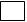 By checking this box, the institution agrees to maintain and/or provide student access to an appropriate library collection with adequate support staff, services, and equipment.  Any contractual agreements with libraries not directly affiliated with the institution shall be available in writing to the Board of Regents.IV.	FINANCIAL AND ADMINISTRATIVE OPERATIONS1. 	Attach the current résumé of the institution's chief executive officer.2. 	Indicate the type and amount of insurance coverage held by the institution and the name and address of the issuing agent.	______________________________________________________________________	______________________________________________________________________	______________________________________________________________________3. 	Attach a copy of this year's financial review for your institution.Note:  All institutions shall provide the Board of Regents with a financial review prepared in accordance with standards established by the American Institute of Certified Public Accountants.  However, any institution accredited by an agency recognized by the United States Department of Education may, at its discretion, submit financial statements prepared in accordance with rules and guidelines established by the accrediting agency.4. 	Attach a copy of the organizational chart representing the governance structure of the institution, including names and contact information.V.	TEACHER AND EDUCATIONAL LEADER PROGRAMS ONLY (This section should only be answered by programs that offer courses and degrees for teachers and educational leaders in Louisiana.)Are you or will you be offering face to face teacher/leader courses/programs with or without clinical experiences in Louisiana and/or online teacher/leader courses/programs with clinical experiences in Louisiana that result in initial teacher or leader certification being placed on teacher/leader certificates?  2.	Are you or will you be offering face to face teacher/leader courses/programs with or without clinical experiences in Louisiana and/or online teacher/leader courses/programs with clinical experiences in Louisiana that do or do not result in add-on certifications/ endorsements being placed on teacher/leader certificates in Louisiana?3.	Are you or will you be offering other types of courses/programs for teachers or leaders?  4.	Is your teacher preparation program currently accredited by the National Council for Accreditation of Teacher Education (NCATE) or Teacher Education Accreditation Council (TEAC) or is it pursuing accreditation by NCATE or TEAC?		If yes, what is your current status with NCATE or TEAC (e.g., Pre-candidate, Candidate, 			Accredited, etc.)? Note: The term clinical experiences shall mean site-based learning activities (e.g., clinical, internships, student teaching, practicum, field-based experiences, etc.) in settings (e.g., hospitals, schools, businesses, etc.) in which candidates are working with patients, children, teachers, principals, etc. in Louisiana and are observed/assisted/ evaluated by supervisors, preceptors, coaches, teachers, principals, or other individuals to determine that course and/program requirements have been addressed.VI.	By checking this box the institution agrees to adhere to all criteria and requirements for licensure in the State of Louisiana, as outlined in http://regents.louisiana.gov/wp-content/uploads/2013/03/Compiled-Rules-and-Regulations.pdfPLEASE NOTEAll applications must be accompanied by a non-refundable fee of one thousand five hundred dollars $1500.00.  The license application fee must be paid by company or institutional check or by money order, and should be made payable to the Louisiana Board of Regents.  Any institution granted a license to operate will be required to pay an additional one thousand five hundred dollars ($1500.00) at the start of the second year of the two-year licensing period.  License renewal fees are required during each subsequent two-year licensing period and are nonrefundable. ==============================================================================I DO HEREBY CERTIFY THAT THE INFORMATION CONTAINED IN THIS DOCUMENT IS TRUE TO THE BEST OF MY KNOWLEDGE.  ALSO ENCLOSED IS CHECK/MONEY ORDER #___________ FOR $1,500.00 MADE PAYABLE TO THE LOUISIANA BOARD OF REGENTS.PRINTED NAME: _________________________________________________							Chief Executive Officer			      SIGNATURE: __________________________________________________							Chief Executive OfficerSUBSCRIBED AND SWORN TO BEFORE ME THIS                     DAY OF                                  , 20_______.         						_______________________________________________									Notary PublicRETURN LICENSE APPLICATION AND NON-REFUNDABLE FEE TO:Dr. Larry TremblayLouisiana Board of RegentsP.O. Box 3677Baton Rouge, LA  70821-3677In the event licensure is granted by the Louisiana Board of Regents, institutions which do not hold regional or national accreditation will be required to post a surety bond in the amount of ten-thousand dollars ($10,000.00) issued by a surety authorized to do business in the State of Louisiana.Total Number of FacultyNumber of Faculty Employed on a Full-Time BasisNumber of Faculty Employed on a Part-Time BasisHIGHEST EARNED DEGREEFULL-TIME FACULTYPART-TIME FACULTYTOTAL FACULTYDoctorateSpecial/ProfessionalMaster'sBachelor'sOtherCorrespondenceCorrespondenceClassroom LaboratoryClassroom LectureClassroom LectureIndependent StudyOtherDEGREE LEVELNUMBER OFACADEMICPROGRAMSLOUISIANA UNDUPLICATEDHEADCOUNT ENROLLMENTDoctorateSpecial/ProfessionalMaster'sBachelor'sAssociateDiplomaCertificateOtherTOTALYesNo	YesNo	YesNoYesNoYesNoYesNoCurrent Status